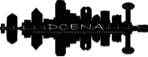 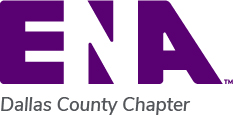 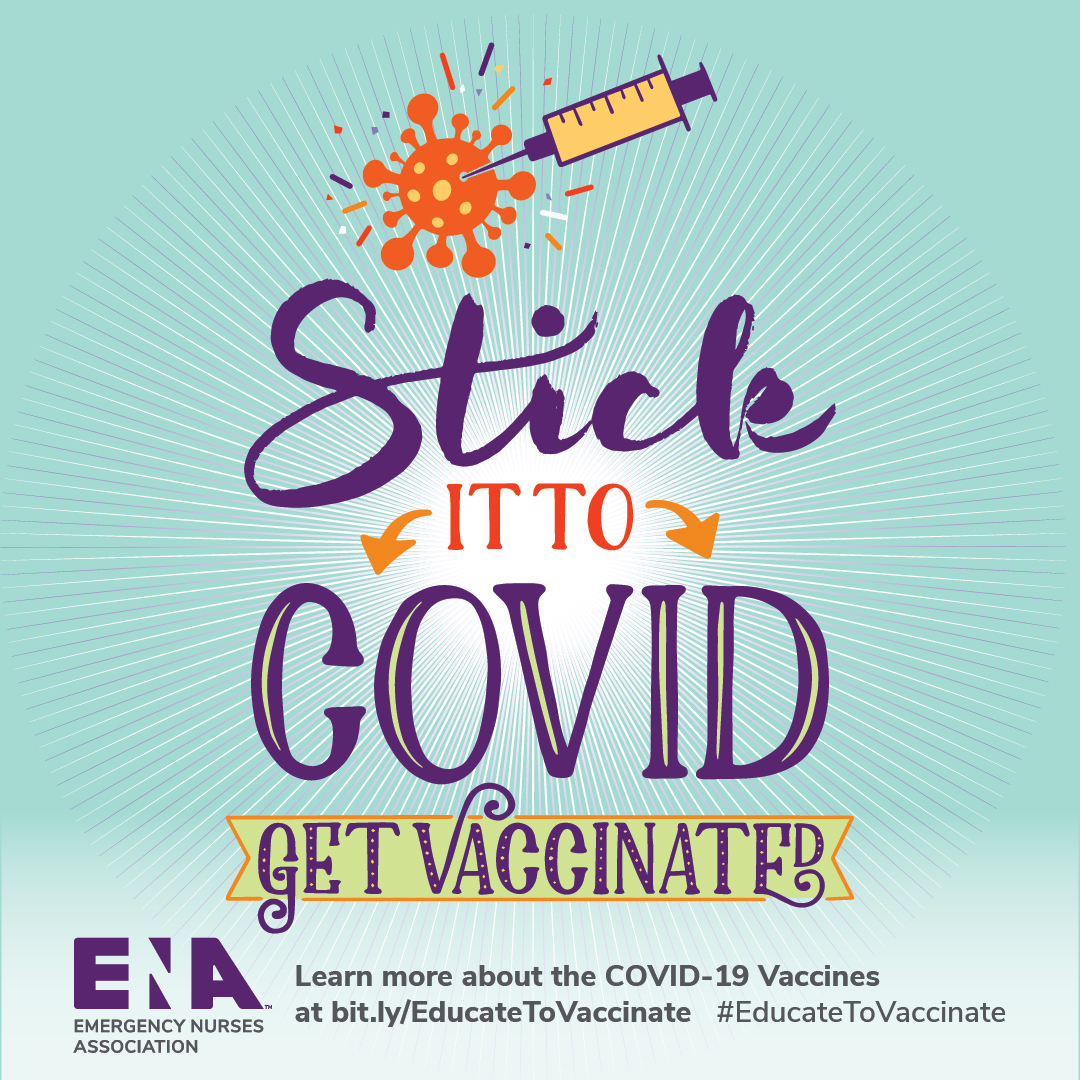 To ‘Learn More’ please visit ENA website at https://www.ena.org/practice-resources/covid-19/vaccine 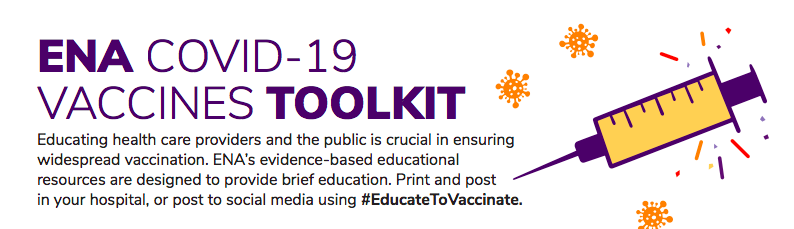      2021 DCENA Board of Directors           2021 DCENA Committee Chairs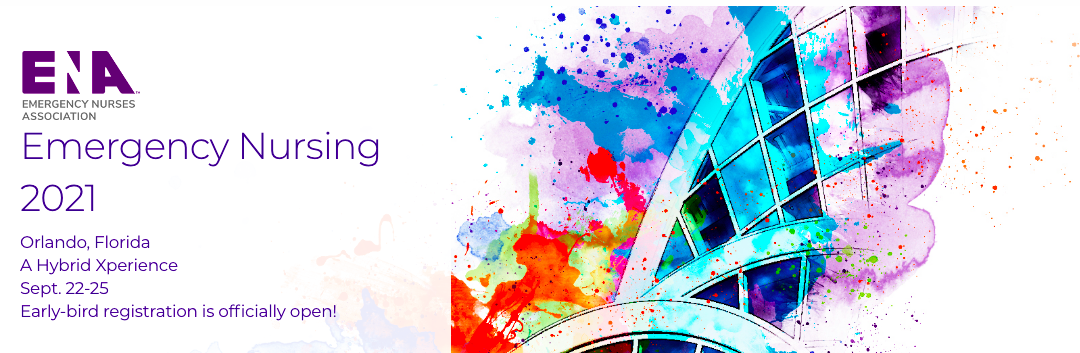  1st\